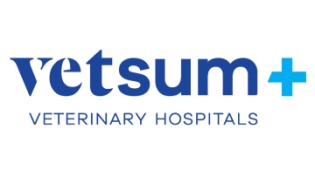 VETSUM (www.vetsum) es el grupo líder de hospitales de referencia en España que nace con el objetivo de sumar talento especializado, tecnología avanzada, innovación, formación y conocimiento, para dar soporte a las clínicas veterinarias. En la actualidad cuentan ya con la gestión de 11 hospitales en España, y un ambicioso proceso de expansión. Cubren todo tipo de especialidades: Atención 24 horas, diagnóstico por imagen avanzada, neurología, traumatología, oftalmología, oncología, cardiología, rehabilitación, hospitalización, dermatología, tejidos blandos....PrecisaVETERINARIO AVANZADO MEDICINA INTERNA/DIAGNÓSTICO IMAGENVETSUM HOSPITAL TERÁN LLANERA (ASTURIAS)www.clinicasteran.comDependiendo del Gerente del Hospital (edificio catalogado Patrimonio del Principado y dotado de la tecnología más avanzada como quirófano, hospitalización, diagnóstico por imagen, ecógrafo, electrocardiógrafo, RX…),  se responsabilizará de la prestación de servicios clínicos y profesionales veterinarios, tanto en servicios de medicina interna y diagnóstico por imagen, así como de medicina preventiva y tratamiento, con una fuerte orientación a la asistencia de calidad.Buscamos profesionales con formación en Veterinaria, siendo valorable el Postgrado en Medicina Interna y/o Diagnóstico Imagen, experiencia mínima en medicina interna de 3 años, manejo de herramientas informáticas a nivel de usuario, y residencia en la zona de referencia.Ofrecemos los mejores medios, contratación indefinida y formación continuada, estabilidad, buen ambiente y posibilidad de desarrollo en un Grupo internacional en fuerte crecimiento. Interesados enviar historial profesional al e-mail: yolanda.azcona@azconapartners.com y/o llamando al teléfono +34 609 89 24 04, indicando en el asunto la Ref.: 23.036 VETERINARIO MEDICINA INTERNA/DIAGNOSTICO IMAGEN HOSPITAL VETSUM TERAN ASTURIAS